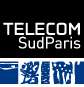 INFORMATION FOR EXCHANGE and DOUBLE DEGREE STUDENTSMixing asses from different majors or Master of Science programs is not possible.INTERNATIONAL RELATIONS TEAMINTERNATIONAL RELATIONS TEAMDirector of the International Relations OfficeDirector of the International Relations OfficeFamily nameDONOHOEFirst nameRoisinPhone33 1 60 76 42 32Emailroisin.donohoe@telecom-sudparis.euInternational Exchange Office (Incoming and Outgoing)International Exchange Office (Incoming and Outgoing)Family nameLANDESFirst nameLauraPhone33 1 60 76 42 26Emaillaura.landes@telecom-sudparis.euERASMUS Scholarship CoordinatorERASMUS Scholarship CoordinatorFamily nameYINFirst nameMariePhone33 1 60 76 41 13Emailmarie.yin@telecom-sudparis.euLINKS to TELECOM SUDPARISLINKS to TELECOM SUDPARISTélécom SudParis websitehttp://www.telecom-sudparis.eu/en_accueil.htmlInternational pageshttp://www.telecom-sudparis.eu/p_en_international_international_8240.htmlResearch websitehttp://www.telecom-sudparis.eu/p_en_recherche_presentation_8307.htmlAPPLICATION PROCEDUREAPPLICATION PROCEDUREAPPLICATION PROCEDUREDeadlinesNomination:Fall semester: April 1st Spring semester: October 1st Application:Fall semester: April 15th Spring semester: October 15th  Nomination:Fall semester: April 1st Spring semester: October 1st Application:Fall semester: April 15th Spring semester: October 15th  RequirementsAcademic: have validated  at least 7 semesters or have validated the equivalent of 210 ECTS prior to the exchange periodLanguage for programs taught in French: minimum of B1 (DEFL)Language for programs taught in English: TOEFL: 550 (Paper based), 213 (Computer Based) or 79 (Internet Based)IELTS: 5.5TOEIC: 750Cambridge: CAEAcademic: have validated  at least 7 semesters or have validated the equivalent of 210 ECTS prior to the exchange periodLanguage for programs taught in French: minimum of B1 (DEFL)Language for programs taught in English: TOEFL: 550 (Paper based), 213 (Computer Based) or 79 (Internet Based)IELTS: 5.5TOEIC: 750Cambridge: CAELetter of admittanceThe courier will be sent by email to the exchange coordinator of the school.The courier will be sent by email to the exchange coordinator of the school.Academic Calendar (to be confirmed)Master of Engineering:Fall semester: September  to January Examination period: January Spring Semester: February  to June Examination period: May/June Master of Science:Fall semester: September  to  January Examination period: first week of February Spring Semester: February  to  June Examination period: May/June ApplicationApplication form: the application form is sent upon receipt of the nominationDocuments : Application form duly filled and signedLearning agreement1 photo1 complete CVA letter of motivationBachelor grades and certificateLanguage certificate: TOEFL, IELST, TOEIC…Information on how you intend to meet living costsThe complete application must be sent by email or by post.The notification of admission will be sent within 2 weeks.Application form: the application form is sent upon receipt of the nominationDocuments : Application form duly filled and signedLearning agreement1 photo1 complete CVA letter of motivationBachelor grades and certificateLanguage certificate: TOEFL, IELST, TOEIC…Information on how you intend to meet living costsThe complete application must be sent by email or by post.The notification of admission will be sent within 2 weeks.Address to send the applicationBy mail to: Télécom SudParisInternational Relations OfficeMs Laura LANDES, International Exchange Officer9, rue Charles Fourier, 91011 Evry Cedex, FRANCEOr email: laura.landes@telecom-sudparis.euBy mail to: Télécom SudParisInternational Relations OfficeMs Laura LANDES, International Exchange Officer9, rue Charles Fourier, 91011 Evry Cedex, FRANCEOr email: laura.landes@telecom-sudparis.euCOURSE OFFEREDCOURSE OFFEREDCOURSE OFFEREDTypical structure of a semester: 1 semester = 30 ECTSMaster of Engineering:4 teaching units=4 ECTS each Semester project=8ECTSMultidisciplinary Seminar week=1 ECTSLanguage 1=3 ECTS Language 2=1 ECTS (optional)Human Sciences=1 ECTSMaster of Science:5 to 6 teaching courses=20 ECTSFrench as a Foreign Language= 2 ECTSProject=8 ECTSFall semester exchanges – 30 ECTSSeptember – Beginning of February (semester 9)Fall semester exchanges – 30 ECTSSeptember – Beginning of February (semester 9)Fall semester exchanges – 30 ECTSSeptember – Beginning of February (semester 9)Master of Engineering(in English)Course catalog: http://www.telecom-sudparis.eu/p_en_formation-ingenieur_approfondissement_1054.html select « advanced studies modules »The semester is divided into 4 periods. You have to take one course per period. Course catalog: http://www.telecom-sudparis.eu/p_en_formation-ingenieur_approfondissement_1054.html select « advanced studies modules »The semester is divided into 4 periods. You have to take one course per period. Master of Science programs (in English)Course catalog: http://www.telecom-sudparis.eu/p_en_formations-post-grade_MSc_1179.html You have to take one full semester of one specific program. You cannot mix the levels and the programsCourse catalog: http://www.telecom-sudparis.eu/p_en_formations-post-grade_MSc_1179.html You have to take one full semester of one specific program. You cannot mix the levels and the programsSpring semester exchanges – 30ECTSFebruary – June (semesters 8 and 10)Spring semester exchanges – 30ECTSFebruary – June (semesters 8 and 10)Spring semester exchanges – 30ECTSFebruary – June (semesters 8 and 10)Master of Engineering “Advanced Modules” in English or in FrenchCourse catalog: http://www.telecom-sudparis.eu/p_en_formation-ingenieur_approfondissement_1054.html Select « advanced studies modules »You have to take the courses from one module only. You cannot take courses from different modules.Course catalog: http://www.telecom-sudparis.eu/p_en_formation-ingenieur_approfondissement_1054.html Select « advanced studies modules »You have to take the courses from one module only. You cannot take courses from different modules.Master of Science programs (in English)Course catalog: http://www.telecom-sudparis.eu/p_en_formations-post-grade_MSc_1179.html You have to take one full semester of one specific program. You cannot mix the levels and the programsCourse catalog: http://www.telecom-sudparis.eu/p_en_formations-post-grade_MSc_1179.html You have to take one full semester of one specific program. You cannot mix the levels and the programsTUITION, FEES, HOUSING AND INSURANCETUITION, FEES, HOUSING AND INSURANCETuition feesPlease refer to the bilateral agreementGeneral rules: exchange students do not pay tuition fees at Telecom SudParis Monthly incomes required by the French Authorities650 euros per monthAccommodation : 400 euros to 500 euros  per month (possibility for French subsidies)Food:  euros per meal on campus. 20 euros in a restaurantCompulsory insurances: 400 euros per yearOther: 1000 euros per year (transportation, travels, school stationary…)AccommodationA room is reserved on campus for the international students by the International Development Department (DDI)MAISEL: http://www.telecom-sudparis.eu/p_en_ecole_campus_MAISEL_1097.htmlRates for individual room : 399 to 500 eurosRates for studio: 430 to 532 eurosDeposit: 590 EurosIMPORTANT: any fortnight starts is due. InsuranceIt is necessary to be covered for the first month in France while registering to the French Student Health Care (compulsory). European students: we recommend that European students take the European card, they will not be obliged to subscribe to the French Student Health Care.It is also compulsory to subscribe insurance for the accommodation. We will help students to find a provider. Student unionsThere are 50 ubs and associations: arts, sport, culture, humanitarian…The association dedicated to the International Student is “Welcom”: http://www.welcom-evry.com/ Student guide: http://www.telecom-sudparis.eu/p_en_international_international_8240.html VisaNon-European students need a visa to study in France “Visa Etudiant”. They must follow the procedure with Campus France in their country: http://www.campusfrance.org/en.Regulation in FranceThe first year of their stay in France, foreign students do not have to apply for “Carte de Séjour”, Resident Permit. They just have a medical examination in order to valid their student visa. Students who stay one more year in France need to apply for the resident permit 2 months before the expiration of the visa. More information will be given by the International Development Department.